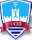 Град Смедерево Градска управа Смедерево Одељење за инспекцијске послове Група за саобраћајну инспекцијуОзнака: КЛ-4 Такси превозРЕЗУЛТАТ ИНСПЕКЦИЈСКОГ НАДЗОРА У БОДОВИМАНАДЗИРАНИ СУБЈЕКАТ____________________М.П.САОБРАЋАЈНИ ИНСПЕКТОР_________________________КОНТРОЛНА ЛИСТА ТАКСИ ПРЕВОЗ ОБАВЕЗЕ ПРЕВОЗНИКАКОНТРОЛНА ЛИСТА ТАКСИ ПРЕВОЗ ОБАВЕЗЕ ПРЕВОЗНИКАКОНТРОЛНА ЛИСТА ТАКСИ ПРЕВОЗ ОБАВЕЗЕ ПРЕВОЗНИКАКОНТРОЛНА ЛИСТА ТАКСИ ПРЕВОЗ ОБАВЕЗЕ ПРЕВОЗНИКАКОНТРОЛНА ЛИСТА ТАКСИ ПРЕВОЗ ОБАВЕЗЕ ПРЕВОЗНИКАПРАВНИ ОСНОВ - Одлука о ближим условима за обављање такси превоза и лимо сервиса на територији града Смедерева (''Службени лист града Смедерева'', бр. 1/2021)ПРАВНИ ОСНОВ - Одлука о ближим условима за обављање такси превоза и лимо сервиса на територији града Смедерева (''Службени лист града Смедерева'', бр. 1/2021)ПРАВНИ ОСНОВ - Одлука о ближим условима за обављање такси превоза и лимо сервиса на територији града Смедерева (''Службени лист града Смедерева'', бр. 1/2021)ПРАВНИ ОСНОВ - Одлука о ближим условима за обављање такси превоза и лимо сервиса на територији града Смедерева (''Службени лист града Смедерева'', бр. 1/2021)ПРАВНИ ОСНОВ - Одлука о ближим условима за обављање такси превоза и лимо сервиса на територији града Смедерева (''Службени лист града Смедерева'', бр. 1/2021)Надзирани субјекат:Надзирани субјекат:Матични број:                      ПИБ:                       Седиште:Матични број:                      ПИБ:                       Седиште:Одговорно лице:                                                    ЈМБГ:Одговорно лице:                                                    ЈМБГ:Адреса пребивалишта:Адреса пребивалишта:Лице које је присутно прегледу:                                    ЈМБГ:Лице које је присутно прегледу:                                    ЈМБГ:Локација предмета контроле:Локација предмета контроле:Р.б.ПитањеДаНеБодови1.има регистровану претежну делатност такси превоз    да-20   не-02. има решење о одобравању такси превоза (одобрење)    да-20   не-03.има седиште на територији јединице локалне самоуправе   да-10   не-04.има важеће такси дозволе возача и такси дозволе возила   да-10   не-05.има решења Групе за саобраћајну инспекцију да су возила испунила услове за обављање такси превоза   да-20   не-06.сваку промену података у погледу возила и возача за које су издате одговарајуће такси дозволе у року од 15 дана пријављује надлежном Одељењу Градске управе    да-10   не-07.прекид обављања делатности у року од 2 дана од дана пријаве у регистру привредних субјеката  пријављује надлежном Одељењу Градске управе   да-10   не-08.не користи аутобуска стајалишта која су одређена за међумесни превоз   да-20   не-09.било којом својом радњом која се односи на давање на коришћење кровне ознаке, одобрења, такси дозволе, такси возила и друго, не омогућава другим правним лицима, предузетницима или физички лицима да обављају такси превоз   да-10   не-010.у путничком возилу чија регистарска ознака садржи латинична слова TX на задње две позиције, не налази се таксиметар, када се истим не обавља такси превоз   да-10   не-011.за време привременог прекида не обавља такси делатност   да-10   не-012.омогућава саобраћајном инспектору неометано вршење надзора и увид у захтевану документацију и податке   да-20   не-0НАПОМЕНА:НАПОМЕНА:НАПОМЕНА:НАПОМЕНА:НАПОМЕНА:УКУПАН МОГУЋИ БРОЈ БОДОВА170УТВРЂЕНИ БРОЈ БОДОВАСтепен ризикаНезнатанНизакСредњиВисокКритичанБрој бодова151-170121-15091-12061-9060 и мањеСтепен ризика уодносу на остварени број бодоваКритичанСтепен ризика уодносу на остварени број бодоваНезнатанСтепен ризика уодносу на остварени број бодоваНизакСтепен ризика уодносу на остварени број бодоваСредњиСтепен ризика уодносу на остварени број бодоваВисокБројКонтролна листа сачињенаДатумВреме